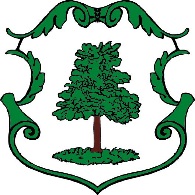 MĚSTO JILEMNICEObecně závazná vyhláška č.  8 /2017o místním poplatku za provoz systému shromažďování, sběru, přepravy, třídění, využívání a odstraňování komunálních odpadů Zastupitelstvo města Jilemnice se na svém zasedání dne 13. prosince 2017 usnesením č. 116/17 usneslo vydat na základě § 14 odst. 2 zákona č. 565/1990 Sb., o místních poplatcích, ve znění pozdějších předpisů (dále jen „zákon o místních poplatcích“) a v souladu s § 10 písm. d) a § 84 odst. 2 písm. h) zákona č. 128/2000 Sb., o obcích (obecní zřízení),  ve znění pozdějších předpisů,  tuto obecně závaznou vyhlášku (dále jen „vyhláška“): Čl. 1Úvodní ustanoveníMěsto Jilemnice touto vyhláškou zavádí místní poplatek za provoz systému shromažďování, sběru, přepravy, třídění, využívání a odstraňování komunálních odpadů (dále jen „poplatek“).Řízení o poplatcích vykonává městský úřad.Čl. 2PoplatníkPoplatek za provoz systému shromažďování, sběru, přepravy, třídění, využívání a odstraňování komunálních odpadů platí:fyzická osoba, která má ve městě trvalý pobyt,které byl podle zákona upravujícího pobyt cizinců na území České republiky povolen trvalý pobyt nebo přechodný pobyt na dobu delší než 90 dnů,která podle zákona upravujícího pobyt cizinců na území České republiky pobývá na území České republiky přechodně po dobu delší 3 měsíců,které byla udělena mezinárodní ochrana podle zákona upravujícího azyl nebo dočasná ochrana podle zákona upravujícího dočasnou ochranu cizinců,fyzická osoba, která má ve vlastnictví stavbu určenou k individuální rekreaci, byt nebo rodinný dům, ve kterých není hlášena k pobytu žádná fyzická osoba, a to ve výši odpovídající poplatku za jednu fyzickou osobu; má-li ke stavbě určené k individuální rekreaci, bytu nebo rodinnému domu vlastnické právo více osob, jsou povinny platit poplatek společně a nerozdílně.Za fyzické osoby tvořící domácnost může poplatek platit jedna osoba. Za fyzické osoby žijící v rodinném nebo bytovém domě může poplatek platit vlastník nebo správce. Osoby, které platí poplatek za více fyzických osob, jsou povinny obecnímu úřadu oznámit jméno, popřípadě jména, příjmení a data narození osob, za které poplatek platí.Čl. 3Vznk a zánk poplatkové povinnostiPoplatková povinnost vzniká dnem:narození osoby, jež má poplatkovou povinnost, b) přihlášení osoby k trvalému pobytu ve městě, c) povolení trvalého nebo přechodného pobytu na dobu delší než 90 dnů podle zákona      upravujícího pobyt cizinců na území České republiky,          d) kdy byl překročen 3. měsíc přechodného pobytu na území České republiky podle               zákona upravujícího pobyt cizinců na území České republiky,   e) udělení mezinárodní ochrany podle zákona upravujícího azyl nebo dnem udělení        dočasné ochrany podle zákona upravujícího dočasnou ochranu cizinců,   f) vzniku vlastnického práva ke stavbě určené k individuální rekreaci,  g) vzniku vlastnického práva k bytu nebo rodinnému domu, ve kterých není hlášena       k pobytu žádná fyzická osoba, nebo dnem, ve kterém došlo ke zrušení  pobytu       dosud hlášených osob v již dříve vlastněném bytu nebo rodinném domě.Poplatková povinnost zaniká dnem:     a) úmrtí osoby, jež má poplatkovou povinnost,     b) odhlášení osoby z trvalého pobytu ve městě,     c) kdy zaniklo povolení trvalého nebo přechodného pobytu na dobu delší než 90          dnů podle zákona upravujícího pobyt cizinců na území České republiky,              d) dnem, kdy byl ukončen přechodný pobyt na území České republiky podle zákona                   upravujícího pobyt cizinců na území České repliky,               e) ukončení platnosti udělení mezinárodní ochrany podle zákona upravujícího azyl                   nebo dnem ukončení platnosti udělení  dočasné   ochrany podle zákona                   upravujícího dočasnou ochranu cizinců,      f)  zániku vlastnického práva ke stavbě určené k individuální rekreaci,     g) zániku vlastnického práva k bytu nebo rodinnému domu, ve kterých není hlášena          k pobytu žádná fyzická osoba, nebo dnem, ve kterém došlo k přihlášení fyzické          osoby k  pobytu  do vlastněného bytu nebo rodinného domu,h) změny umístění stavby určené k individuální rekreaci, bytu nebo rodinného domu     mimo obec Jilemnice.Čl. 4Ohlašovací povinnostPoplatník je povinen ohlásit správci poplatku vznik své poplatkové povinnosti nejpozději do 15 dnů ode dne, kdy mu povinnost platit tento poplatek vznikla. Poplatník dle čl. 2 odst. 1 této vyhlášky je povinen ohlásit správci poplatku jméno, popřípadě jména,  příjmení, místo pobytu, popřípadě další adresy pro doručování.Poplatník dle čl. 2 odst. 1 písm. b) vyhlášky je povinen ohlásit také evidenční nebo popisné číslo stavby určené k individuální rekreaci nebo rodinného domu; není-li stavba nebo dům označena evidenčním nebo popisným číslem, uvede poplatník parcelní číslo pozemku, na kterém je tato stavba umístěna. V případě bytu je poplatník povinen ohlásit orientační nebo popisné číslo stavby, ve které se byt nachází, a číslo bytu, popřípadě popis umístění v budově, pokud nejsou byty očíslovány. Stejným způsobem a ve stejné lhůtě jsou poplatníci povinni ohlásit správci poplatku zánik své poplatkové povinnosti v důsledku změny pobytu nebo v důsledku změny vlastnictví ke stavbě určené k individuální rekreaci, bytu nebo rodinnému domu.Poplatník, který nemá sídlo nebo bydliště na území členského státu Evropské unie, jiného smluvního státu Dohody o Evropském hospodářském prostoru nebo Švýcarské konfederace, uvede také adresu svého zmocněnce v tuzemsku pro doručování.Nárok na osvobození nebo úlevu od poplatku je poplatník povinen ohlásit do 15 dnů ode dne, kdy mu nárok vznikl, a tuto skutečnost doložit do konce února následujícího kalendářního roku.Dojde-li ke změně údajů uvedených v ohlášení, je poplatník povinen tuto změnu oznámit do 15 dnů ode dne, kdy nastala.Čl. 5Sazba poplatkuSazba poplatku činí 560,-- Kč a je tvořena:z částky 250,--.. Kč za kalendářní rok az částky 310,-- Kč za kalendářní rok. Tato částka je stanovena na základě skutečných nákladů města předchozího kalendářního roku na sběr a svoz netříděného komunálního odpadu za poplatníka a kalendářní rok.Skutečné náklady za rok 2016 na sběr a svoz netříděného komunálního odpadu činily: 4.005.441,62 Kč a byly rozúčtovány takto:Náklady 4.005.441,62 Kč děleno 5754 poplatníků (počet osob s pobytem na území obce + počet staveb určených k individuální rekreaci, bytů a rodinných domů, ve kterých není hlášena k pobytu žádná fyzická osoba) = 696,11 Kč. Z této částky je stanovena sazba poplatku dle čl. 4 odst. 1 písm. b) vyhlášky ve výši 310,-- Kč.V případě změny místa pobytu fyzické osoby, změny vlastnictví stavby určené k individuální rekreaci, bytu nebo rodinného domu v průběhu kalendářního roku, se poplatek platí v poměrné výši, která odpovídá počtu kalendářních měsíců pobytu nebo vlastnictví v příslušném kalendářním roce. Dojde-li ke změně v průběhu kalendářního měsíce, je pro stanovení počtu měsíců rozhodný stav k poslednímu dni tohoto měsíce.Čl. 6Splatnost poplatkuPoplatek je splatný jednorázově a to nejpozději do 30. dubna příslušného kalendářního roku.Poplatek lze zaplatit ve dvou splátkách:  a) ve výši odpovídající 1. kalendářnímu pololetí do 30. dubna   b) ve výši odpovídající  2. kalendářnímu pololetí do 31. října. Vznikne-li poplatková povinnost po datu splatnosti uvedeném v odst. 1, je poplatek splatný nejpozději do 15. dne měsíce, který následuje po měsíci, ve kterém poplatková povinnost vznikla, nejpozději však do konce příslušného kalendářního roku.Poplatky jsou splatné bez vyměření.Pro bezhotovostní platby je určen účet města Jilemnice u České spořitelny, a.s. č. účtu: 70017-1263091359/0800. Variabilní symbol sdělí na žádost poplatníka správce poplatku.Čl. 6Osvobození a úlevyOd poplatku podle čl. 2, odst. 1) písm. a) je osvobozena fyzická osoba, která je umístěna do dětského domova pro děti do 3 let věku, školského zařízení pro výkon ústavní nebo ochranné výchovy nebo školského zařízení pro preventivně výchovnou péči na základě rozhodnutí soudu nebo smlouvy,umístěna do zařízení pro děti vyžadující okamžitou pomoc na základě rozhodnutí soudu, na žádost obecního úřadu obce s rozšířenou působností, zákonného zástupce dítěte nebo nezletilého,umístěna v domově pro osoby se zdravotním postižením, domově pro seniory, domově se zvláštním režimem nebo chráněném bydlení. poplatníkem, který se po celý kalendářní rok zdržuje mimo Jilemnici v obci, ve které není zaveden místní poplatek za provoz systému shromažďování, sběru, přepravy, třídění, využívání a odstraňování komunálních odpadů podle zákona č. 565/1990 Sb., o místních poplatcích, ve znění pozdějších předpisů, a doloží doklad o zaplacení poplatku za likvidaci odpadů za celý kalendářní rok v obci skutečného pobytu.  Od poplatku podle čl. 2, odst. 1, písm. b) je  osvobozena fyzická osoba, která je vlastníkem zahradní chaty v Jilemnici (tj. objektu určeného k individuální rekreaci bez přiděleného čísla popisného.Úleva se poskytuje na příslušný počet kalendářních měsíců poplatníkům podle čl. 2, odst. 1) písm. a) : kteří jsou v Jilemnici přihlášeni k trvalému pobytu, ale pobývají dlouhodobě, nepřetržitě nejméně 6 měsíců v kalendářním roce v zahraničí a doloží správci poplatku dobu pobytu v zahraničí,ve výkonu vazby nebo trestu odnětí svobody nepřetržitě nejméně 6 měsíců v kalendářním roce a tuto dobu doloží správci poplatku,pobývajícím nepřetržitě nejméně 6 měsíců v kalendářním roce ve zdravotnickém nebo sociálním zařízení neuvedeném v odstavci 1 písm. a) až c) a  tuto dobu doloží správci poplatku.V případě, že poplatník nesplní povinnost ohlásit údaj rozhodný pro osvobození nebo úlevu od poplatku ve lhůtě stanovené touto obecně závaznou vyhláškou nebo ve lhůtě podle zákona o místních poplatcích, nárok na osvobození nebo úlevu od poplatku zaniká.Čl. 7Navýšení poplatku Nebudou-li poplatky zaplaceny poplatníkem včas nebo ve správné výši, vyměří mu obecní úřad poplatek platebním výměrem nebo hromadným předpisným seznamem.Včas nezaplacené nebo neodvedené poplatky nebo část těchto poplatků může obecní úřad zvýšit až na trojnásobek; toto zvýšení je příslušenstvím poplatku.Čl. 8Odpovědnost za zaplacení poplatkuVznikne-li nedoplatek na poplatku poplatníkovi, který je ke dni splatnosti nezletilý 
a nenabyl plné svéprávnosti nebo který je ke dni splatnosti omezen ve svéprávnosti 
a byl mu jmenován opatrovník spravující jeho jmění, přechází poplatková povinnost tohoto poplatníka na zákonného zástupce nebo tohoto opatrovníka; zákonný zástupce nebo opatrovník má stejné procesní postavení jako poplatník.V případě podle odstavce 1 vyměří obecní úřad poplatek zákonnému zástupci nebo opatrovníkovi poplatníka.Je-li zákonných zástupců nebo opatrovníků více, jsou povinni plnit poplatkovou povinnost společně a nerozdílně.Čl. 10ÚčinnostTato vyhláška nabývá účinnosti dne 1. ledna 2018. 	...................................	..........................................	Vladimír Vinklář	Ing. Jana Čechová	             místostarosta města                                                                 starostka městaVyvěšeno na úřední desce dne:Sejmuto z úřední desky dne: